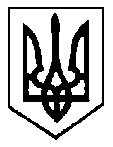                                                            УКРАЇНАБІЛКІВСЬКА СІЛЬСЬКА РАДА ХУСТСЬКИЙ РАЙОН ЗАКАРПАТСЬКА ОБЛАСТЬВИКОНАВЧИЙ КОМІТЕТРІШЕННЯвід 21 грудня 2023р. №81       с.Білки			Про надання згоди на здійснення правочину від імені малолітньої дитини Швед Лілії Іванівни, 01 жовтня 2010 року народження та неповнолітньої дитини Швед Вікторії Іванівни,  25 березня 2006 року Відповідно до ст.40, ч.6 ст.59 Закону України „Про місцеве самоврядування в Україні” , статей ч.2 ст.177 Сімейного кодексу України, пункт 4 статті 1268 Цивільного кодексу України, стаття 17 Закону України „Про охорону дитинства”, пункту 67 Порядку провадження органами опіки та піклування діяльності, пов'язаної із захистом прав дитини, затвердженого постановою Кабінету Міністрів України від 24 вересня 2008 року № 866 „Питання діяльності органів опіки та піклування, пов’язаної із захистом прав дитини”, на підставі протоколу засідання комісії з питань захисту прав дитини Білківської сільської ради від 20.12.2023 р. № 8, розглянувши документи, подані Швед Ганною Євгенівною, виконавчий комітет Білківської сільської ради вирішив:Надати дозвіл Швед Ганні Євгенівні, 10 квітня 1987 року народження, зареєстрованої за адресою село Білки, вулиця Армії, 42, на відмову від імені її малолітньої доньки - Швед Лілії Іванівни, 01 жовтня 2010 року народження, від прийняття спадщини до майна померлого батька - Швед Івана Івановича, який помер 06 липня 2023 року.Надати дозвіл Швед Ганні Євгенівні, 10 квітня 1987 року народження, зареєстрованої за адресою село Білки, вулиця Армії, 42, на відмову від імені її неповнолітньої доньки - Швед Вікторії Іванівни, 25 березня 2006 року народження, від прийняття спадщини до майна померлого батька - Швед Івана Івановича, який помер 06 липня 2023 року.   Контроль за виконанням цього рішення покласти на               в.о. начальника служби у справах дітей Білківської сільської ради  Зейкан В.В. Сільський голова                                              Василь ЗЕЙКАН                                                                                